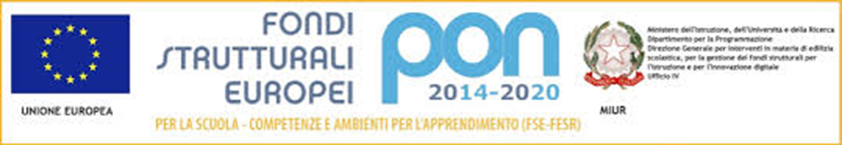 ISTITUTO COMPRENSIVO “DON LIBORIO PALAZZO-SALINARI”75024 MONTESCAGLIOSO (MT) - RIONE M. POLO, sncC.F. 93049170777 –C.M. MTIC823003 Tel. 0835/207109 - Fax 0835/1856824e mail: MTIC823003@istruzione.it  Sito:www.icmontescaglioso.edu.itPEC: MTIC823003@PEC.ISTRUZIONE.ITPIANO DI INTEGRAZIONE DEGLI APPRENDIMENTI PRIMARIAa.s. 2020/2021Montescaglioso, lìIl Consiglio di classe____________________________________________________________________________Denominazione Piano di integrazione degli apprendimenti di:Italiano –  Laboratorio linguistico espressivo-Storia - Geografia – Inglese -  Matematica  - Laboratorio logico matematico_ Scienze – Tecnologia- Religione – Musica – Arte e Immagine - Sport Piano di integrazione degli apprendimenti di:Italiano –  Laboratorio linguistico espressivo-Storia - Geografia – Inglese -  Matematica  - Laboratorio logico matematico_ Scienze – Tecnologia- Religione – Musica – Arte e Immagine - SportUtenti destinatariClasse_______________ - sezione_______Scuola Primaria Plesso 	Classe_______________ - sezione_______Scuola Primaria Plesso 	DocentiCompetenze chiave/competenze culturali da raggiungereRACCOMANDAZIONI DEL CONSIGLIO del 22 maggio 2018relative alle competenze chiave per l’apprendimento permanente:Competenze chiave/competenze culturali da raggiungereRACCOMANDAZIONI DEL CONSIGLIO del 22 maggio 2018relative alle competenze chiave per l’apprendimento permanente:Competenze chiave/competenze culturali da raggiungereRACCOMANDAZIONI DEL CONSIGLIO del 22 maggio 2018relative alle competenze chiave per l’apprendimento permanente:Competenza alfabetica funzionaleCompetenza multilinguisticaCompetenza matematica e competenza in scienze, tecnologie e ingegneriaCompetenza digitaleCompetenza personale, sociale e capacità di imparare ad imparareCompetenza in materia di cittadinanzaCompetenza imprenditorialeCompetenza in materia di consapevolezza ed espressione culturaliCompetenza alfabetica funzionaleCompetenza multilinguisticaCompetenza matematica e competenza in scienze, tecnologie e ingegneriaCompetenza digitaleCompetenza personale, sociale e capacità di imparare ad imparareCompetenza in materia di cittadinanzaCompetenza imprenditorialeCompetenza in materia di consapevolezza ed espressione culturaliCompetenza alfabetica funzionaleCompetenza multilinguisticaCompetenza matematica e competenza in scienze, tecnologie e ingegneriaCompetenza digitaleCompetenza personale, sociale e capacità di imparare ad imparareCompetenza in materia di cittadinanzaCompetenza imprenditorialeCompetenza in materia di consapevolezza ed espressione culturaliAbilità da promuovereAbilità da promuovereConoscenze da sviluppare/consolidareContenuti( a cura dei docenti del team)Contenuti( a cura dei docenti del team)Contenuti( a cura dei docenti del team)ITALIANOITALIANOLABORATORIO LINGUISTICO ESPRESSIVOLABORATORIO LINGUISTICO ESPRESSIVOINGLESEINGLESEMATEMATICAMATEMATICALABORATORIO LOGICO MATEMATICOLABORATORIO LOGICO MATEMATICOSCIENZESCIENZETECNOLOGIATECNOLOGIAGEOGRAFIAGEOGRAFIAARTE E IMMAGINEARTE E IMMAGINEMUSICAMUSICARELIGIONERELIGIONESPORTSPORTFase di applicazioneAnno scolastico 2020/2021Anno scolastico 2020/2021TempiPrimo quadrimestre – con verifica ed eventuale riprogrammazione nel secondo quadrimestrePrimo quadrimestre – con verifica ed eventuale riprogrammazione nel secondo quadrimestreMetodologiaDidattica laboratoriale e interdisciplinare Didattica laboratoriale e interdisciplinare Risorse umane interne/esterneDocenti di Team Docenti di Team StrumentiPiattaforma educativa in Teams; Lim e Pc in aula in presenza.Piattaforma educativa in Teams; Lim e Pc in aula in presenza.ValutazioneValutazione formativa che tiene conto dei processi di crescita; osservazioni sistematiche, diari di bordo e autobiografie cognitive.Valutazione formativa che tiene conto dei processi di crescita; osservazioni sistematiche, diari di bordo e autobiografie cognitive.